Ondergetekende wil zich inschrijven als lid van HSV Het Kanaal te Mill en gaat akkoord met de Privacyverklaring van HSV het Kanaal in het kader van de AVG wet, de Algemene Verordening Gegevensbescherming, omtrent het gebruik van uw persoonsgegevens. (Alle velden dienen VERPLICHT volledig te worden ingevuld).
Bovengenoemde machtigt Sportvisserij Nederland, vanaf het tweede jaar van het lidmaatschap tot wederopzegging, de contributie jaarlijks van deze rekening automatisch af te schrijven. Deze eerste machtiging per e-mail is bindend en derhalve rechtsgeldig.LET OP !   De eerste betaling (kosten lidmaatschap+inschrijfgeld+portokosten) dient per overschrijving te geschieden. U krijgt hierover nadere informatie van de penningmeester.Bij inschrijving is de volgende informatie van belang:
1.  Voor het jaarlijks incasseren is een bankmachtiging verplicht (zie boven).
2.  Verenigingsinformatie krijgt u in principe alléén via onze website en per e-mail.
     Zorg ervoor dat uw actuele e-mailadres bij ons bekend is, als dit wijzigt.
Bestuur HSV Het Kanaal Mill.Dit formulier volledig ingevuld als bijlage versturen naar de penningmeester: w.poll@ziggo.nl 
(N.a.v. deze inschrijving krijgt u binnen 14 dagen per e-mail bericht van ons).Inschrijfformulier lidmaatschap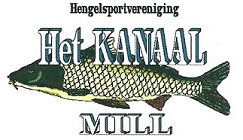 
Naam + voorletters
Roepnaam
Adres
Postcode en Plaats
Telefoonnummer
Geboortedatum
E-mailadres
IBAN – rekeningnummer
Ten name van